Publicado en  el 04/04/2016 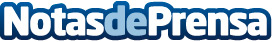 La literatura catalana comptarà amb un stand de promoció a la Fira del Llibre de VarsòviaDatos de contacto:Nota de prensa publicada en: https://www.notasdeprensa.es/la-literatura-catalana-comptara-amb-un-stand Categorias: Cataluña http://www.notasdeprensa.es